                                                                                                           IQAC, M.P. Govt. College Amb, Distt. Una (H.P.)                                             M.P. Govt. college Amb, Distt. Una (H.P.)Student Mentoring CellAnnual Report(Academic Year 20.	)Mentor (Teacher) Name:	Group No.___________Designation:	Name of Department: 	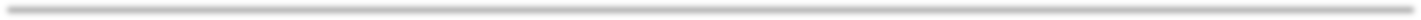 Date:………………Signature of Mentor	IQAC Coordinator	PrincipalStudent Mentoring Cell